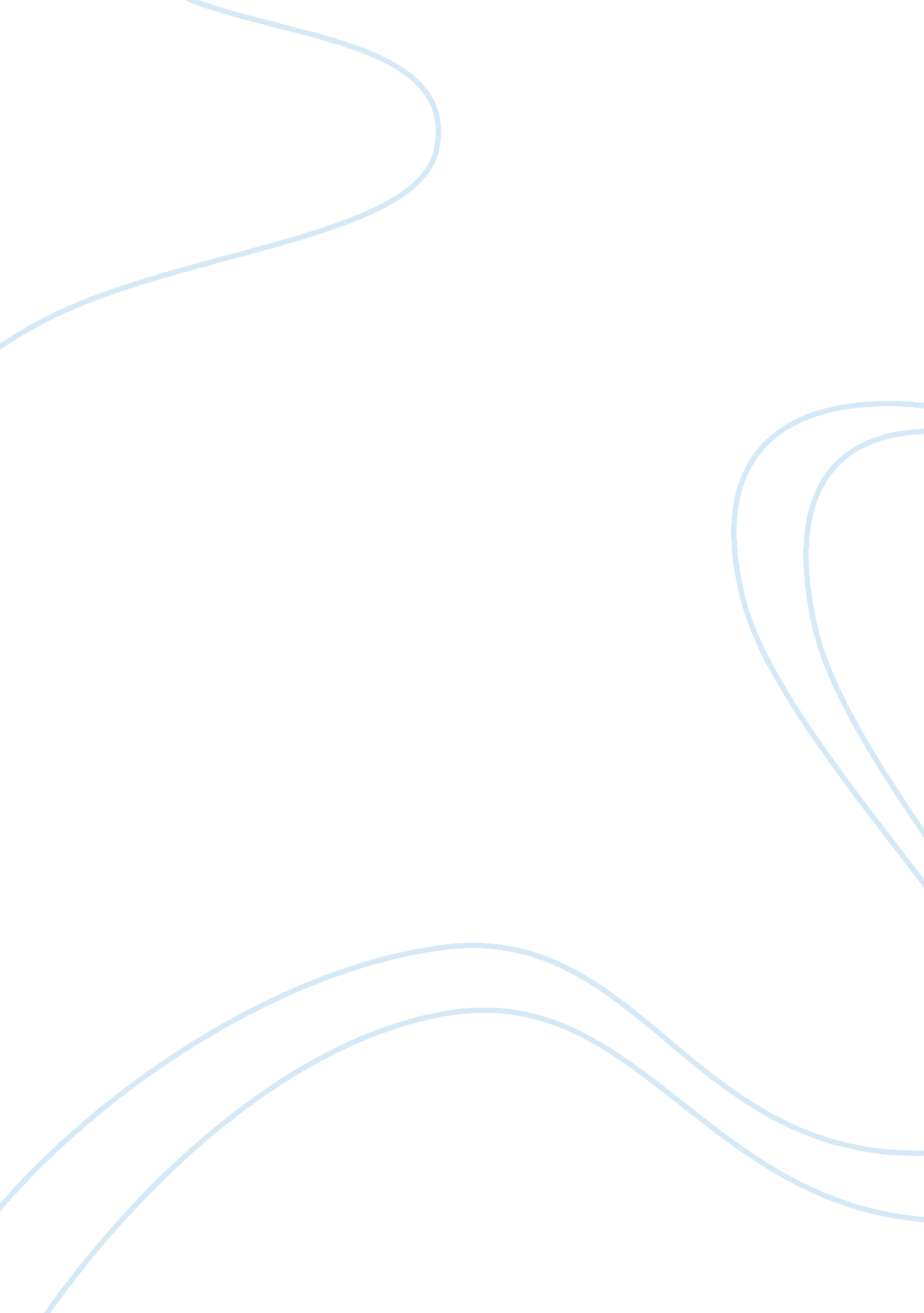 How authority is established in lord of the flies essay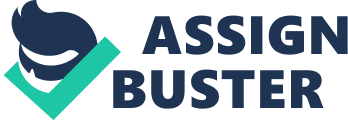 The clouds reached over Ralph like a burning tower of destruction and the wind sounded like a raging tiger. The sea was an ocean of red, orange and yellow and the boys felt warm. Ralph chose the firm strip as a path because he needed to think. Suddenly, pacing by the heat, he was overcome with astonishment. He found himself understanding the wearisomeness of this life, where every path was an improvisation and a considerable part of one’s walking life was spent watching one’s feet. He turned then and walked back towards the beach with the sun in his face. The time had come for an assembly and as he walked there with one hand trying to block the sun out of his face, he went carefully over the points of his speech. He got lost in a maze of thoughts by his lack of words to express them. He then started walking even faster by thinking about how important this meeting is. He felt urgency in himself and a little wind created by his speed breathed about his face. As he reached the beach he was kindly awaited by Simon, Jack and the other boys. He was offered a seat on his log as the others were settling in for the assembly. Ralph’s back faced the sun when he sat on the log and the boys saw him as a darkish figure against the shimmer of the lagoon. Assemblies always had ended up in laughter and so Ralph thought to himself that this one shouldn’t be like that. He also figured out that it was Jack who was the one who started it and so decide to criticize him on that. He faced the boys. He started “ We need an assembly. Not for fun. Not for a joke. Not for being inhuman and savage but to live like a normal person. ” There was silence among the boys and the only sound that stood was the one of the tide coming in from the sea. All the boys’ eyes gaped at Ralph. The littleuns were frightened and the older boys stood there in shock. Ralph carried on. “ Jack you let a ship pass by last week and now you think this is just a laugh and that it is easy to survive on an island with limited supplies and all you think about is hunting and killing pigs to get meat. I’m chief, I tell you what to do and so listen to me. ” Jack looked down at his feet in despondency and responded, “ Well, we have been trapped on an island so we need to prepare for more important things like food and other supplies,” The hunters all standing beside Jack stood still. Jack then gave them an indirect hint by coughing and gradually all of them started to nod. “ As I am chief, I have decide that Jack and his hunters will do whatever they want on that half of the island” he stated pointing to the right hand side of the lagoon. “ Fine let it be, whoever supports me can come to this side of the island” he replied stepping aside. The hunters followed him onto the other side. There were a few moments of silence. Shortly after, Simon walked over to the other side. There was a sudden muffle by the littleuns. “ I think we have our people then, let it be like this. The two groups walked back with their backs to one another like two teams on a rugby field. Ralph’s group firstly went and had another assembly on whose job was to do what. On the other hand Jack’s team went hunting where Simon just sat on the beach doing absolutely nothing. On Ralph’s side, things were running as Ralph had asked. Piggy had a group of the littleuns and their job was to make sure the fire was alit all the time. Simon had gone so Ralph had decided that the others would help in building the shelter. It was sunset and the sun started to descend. Ralph lay at the side of the beach looking at the clouds. The clouds looked like a dragon had just breathed out fire into the air. Ralph looked carefully and saw the spirals and he linked that to what was happening at the moment. It was bizarre, he thought. Once he thought about it, he couldn’t believe that such a thing could happen like this and that it was actually true. After a short while, Piggy came. He lay beside Ralph and asked “ Why do you think Simon left Ralph? ” Ralph closed his eyes for a moment. He thought about Simon. “ He’s a weird guy Piggy, he doesn’t know what he is doing and is very creepy” replied Ralph. Piggy chose not reply and stood up. “ Why what happened, why did you stand up? ” asked Ralph. “ Nothing, it just that,” he stuttered. Ralph could feel the tension in Piggy’s face and voice. “ Go on tell me Piggy. I promise I won’t tell anyone. ” “ How can I trust you Ralph, you told everyone that my name was Piggy and so I would not want to tell you. ” At that note he started walking towards the shelter. ” “ Wait Piggy! ” Piggy turned to face Ralph. “ But you have to promise me that you won’t tell anyone” Jack nodded back. “ Well……. ermmmmm. … Ralph…. I miss home and my aunty” he spurted out and then started weeping. “ Ah don’t worry Piggy, everyone is upset and scared but you have to go through such peril times and I am here to support you Piggy” In this way, Ralph comforted him and eventually the both of them fell asleep on the beach. On the other hand, the hunters and Simon had to sleep on top of a hillside. Jack approached Simon. “ Hey, thanks for coming to our side but why aren’t you talking to us” Simon thrust Jack’s arm away fiercely and said “ If you touch me again, I will kill you”. And with that Simon walked off. 